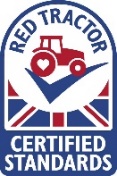 ANNUAL ANTIBIOTIC COLLATIONDATE: From………………….…………To……………………………….Once collated this data must be reviewed by your nominated veterinary surgeon – as part of your annual vet review.Antibiotic product nameTotal quantity used (please indicate unit of measurement e.g. ml/tubes/bottles)